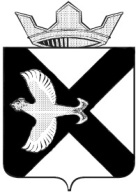 АДМИНИСТРАЦИЯ МУНИЦИПАЛЬНОГО ОБРАЗОВАНИЯ ПОСЕЛОК БОРОВСКИЙРАСПОРЯЖЕНИЕ_02_ ___июня_____ 2015г.						             №_289_п.БоровскийТюменского муниципального районаОб утверждении Порядка доступа в помещения администрации муниципального образования посёлок Боровский, в которых ведется обработка персональных данныхВ соответствии с Федеральным законом от 02.03.2007 № 25-ФЗ "О муниципальной службе в Российской Федерации", Федеральным законом от 27.07.2006 № 152 ФЗ "О персональных данных", Постановлением Правительства Российской Федерации от 21.03.2012 № 211 "Об утверждении перечня мер, направленных на обеспечение выполнения обязанностей, предусмотренных Федеральным законом "О персональных данных", распоряжением администрации муниципального образования посёлок Боровский от 22.05.2015г. № 268 «Об утверждении Политики  в отношении обработки персональных данных в администрации муниципального образования посёлок Боровский», распоряжением администрации муниципального образования посёлок Боровский от 01.06.2011г. № 234 «Об утверждении положения о защите персональных данных работников администрации муниципального образования посёлок Боровский»:1. Утвердить Порядок доступа в помещения администрации муниципального образования посёлок Боровский, в которых ведется обработка персональных данных, согласно приложению.2. Климшиной С.И., заведующей сектором администрации ознакомить с настоящим распоряжением муниципальных служащих и работников администрации муниципального образования посёлок Боровский.3. Контроль за исполнением настоящего распоряжения возложить на Казанцева А.Н., заместителя главы по правовым и кадровым вопросам администрации муниципального образования посёлок Боровский.Глава администрации                                                                                         С.В. СычеваПриложение к распоряжению администрациимуниципального образования посёлок Боровскийот   02.06.2015 №_289__Порядокдоступа в помещения администрации муниципального образования посёлок Боровский, в которых ведется обработка персональных данных 1.Основные положения1.1. Порядок доступа в помещения администрации муниципального образования посёлок Боровский, в которых ведется обработка персональных данных (далее – Порядок) разработан в целях обеспечения безопасности персональных данных при их обработке (в том числе хранении) путем создания условий, затрудняющих несанкционированный доступ к техническим средствам, участвующим в обработке персональных данных, и материальным носителям персональных данных. 1.2.  В терминах настоящего Порядка под правом доступа в помещение понимается возможность посещения помещения без нарушения принятых норм и регламентов, не зависящая от воли других лиц.2. Организация доступа в помещения, в которых осуществляется обработка персональных данных2.1. Для помещений, в которых обрабатываются персональные данные, организуется режим обеспечения безопасности, при котором обеспечивается сохранность носителей персональных данных и средств защиты информации, а также исключается возможность неконтролируемого проникновения и пребывания в этих помещениях посторонних лиц.При хранении материальных носителей персональных данных должны соблюдаться условия, обеспечивающие сохранность персональных данных и исключающие несанкционированный доступ к ним.2.2. Нахождения лиц не являющихся уполномоченными лицами на обработку персональных данных или иных лиц в помещениях Администрации в которых ведется обработка персональных данных,  возможно только в присутствии должностного лица, уполномоченного на обработку персональных данных.2.3. Последний сотрудник (работник) Администрации, покидающий помещение, в котором осуществляется обработка персональных данных, обязан закрыть его на ключ, при этом запрещается оставлять ключ в замке помещения.3. Контроль соблюдения порядка доступа в помещения, в которых осуществляется обработка персональных данных2.1. Ответственными за организацию доступа в помещения Администрации, в которых ведется обработка персональных данных, являются должностные лица, осуществляющие обработку персональных данных.3.1. Контроль соблюдения настоящего Порядка осуществляется заместителями Главы Администрации по своим направлениям.3.2. Внутренний контроль за соблюдением порядка доступа в помещения, в которых ведется обработка персональных данных, проводится лицом ответственным за организацию обработки персональных данных или комиссией, назначенной распоряжением Главы Администрации.